Приглашение к участию в проекте «Хранители воды»Проведем Всероссийский Экоурок!3-10 октября 2016Приглашаем вашу школу принять участие в общероссийском проекте «Хранители Воды» и провести Третий Всероссийский экоурок! У нового урока – новая цель: познакомить детей с темой переработки отходов и рассказать о том, как, перерабатывая отходы, мы экономим воду и сохраняем ее чистой!С 3 по 10 октября урок проведут тысячи прогрессивных учителей, неравнодушных к защите живой природы.Регистрация уже открыта, узнать подробнее о проекте и зарегистрироваться для участия Вы можете на официальной странице проекта www.хранителиводы.рфЭтот необычный и полезный образовательный проект реализуется компанией PepsiCo и Зеленым движением «ЭКА» при содействии Минприроды России в рамках федеральной целевой программы «Вода России» и при поддержке бренда питьевой воды Aqua Minerale.Что узнают и чему научатся школьники:Благодаря интерактивной презентации узнают о пользе раздельного сбора и переработки отходов и о их связи с сохранением чистой воды. На ярких примерах будет рассказано о современных экологических проблемах, связанных с загрязнением воды мусором, и методах вторичной переработки отходов.С помощью увлекательной настольной игры «Секреты переработки» закрепят знания и приблизят их к повседневной жизни.Яркие и содержательные экоплакаты для вашего класса будут напоминать о практических шагах по сбережению воды и сокращению мусора. Для учеников предусмотрен творческий практикум: изготовление полезных вещей из вторсырья для младших классов и конкурс по внедрению раздельного сбора в своей школе для средних и старших классов. Урок рассчитан на учащихся 2-11 классов. Организаторы приготовили 2 комплекта материалов: для младших классов и для средних-старших классов. Внимание! Новый урок не повторяет предыдущие. Участвовать может каждая школа. Учителю понадобится минимум подготовки к уроку!КАК ПРИНЯТЬ УЧАСТИЕ:Все материалы будут высланы учителю после регистрации на сайте www.хранителиводы.рф. Останется лишь провести урок, который надолго запомнится вашим ученикам!Все школы-участники будут отмечены на всероссийской онлайн карте проекта, а после предоставления фотоотчёта с экоурока, получат дипломы участников проекта и благодарственные письма.Лучшие фото с уроков попадут в федеральный онлайн альбом проекта.
В комплект для учителя входят:пошаговый методический гид и наглядное видеопособие для подготовки к уроку;набор интерактивных презентаций для демонстрации на уроке;комплект для проведения познавательной настольной игры; макет плаката для вашего класса на тему раздельного сбора и переработки отходов; для младших классов: пособие для проведения творческого занятия по изготовлению полезных вещей из вторсырья, которое является практической частью экоурока “Хранители воды”;для средних и старших классов - положение об общероссийском конкурсе по сбору вторсырья с дипломами для всех участников и с экопризами для победителей. По всем вопросам обращайтесь по адресу waterlesson2016@gmail.com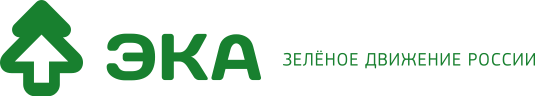 